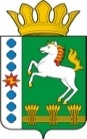 КОНТРОЛЬНО-СЧЕТНЫЙ ОРГАН ШАРЫПОВСКОГО РАЙОНАКрасноярского краяЗаключениена проект Постановления администрации Новоалтатского сельсовета «О внесении изменений в Постановление администрации Новоалтатского сельсовета от 30.10.2013 № 83-п «Об утверждении муниципальной программы Новоалтатского сельсовета «Обеспечение транспортной доступности и коммунальными услугами граждан» ( в ред. от 31.03.2015 № 34-п) 19 июня 2015 года 						                                  № 56Настоящее экспертное заключение подготовлено Контрольно – счетным органом Шарыповского района на основании ст. 157 Бюджетного  кодекса Российской Федерации, ст. 9 Федерального закона от 07.02.2011 № 6-ФЗ «Об общих принципах организации и деятельности контрольно – счетных органов субъектов Российской Федерации и муниципальных образований», ст. 5 Решения Шарыповского районного Совета депутатов от 20.09.2012 № 31/289р «О внесении изменений и дополнений в Решение Шарыповского районного Совета депутатов от 21.06.2012 № 28/272р «О создании Контрольно – счетного органа Шарыповского района» (в ред. от 20.03.2014 № 46/536р, от 25.09.2014 № 51/573р, от 26.02.2015 № 56/671р), п.1.2. Соглашения от 01.01.2015 «О передаче Контрольно-счетному органу Шарыповского района полномочий Контрольно-счетного органа поселения по осуществлению внешнего муниципального финансового контроля». Представленный на экспертизу проект Постановления администрации Новоалтатского сельсовета «О внесении изменений в Постановление администрации Новоалтатского сельсовета 30.10.2013 № 83-п «Об утверждении муниципальной программы Новоалтатского сельсовета «Обеспечение транспортной доступности и коммунальными услугами граждан» (далее по тексту проект Постановления) направлен в Контрольно – счетный орган Шарыповского района 16 июня 2015 года, разработчиком данного проекта Постановления является администрация Новоалтатского сельсовета Шарыповского района. Основанием для разработки муниципальной программы являются:- статья 179 Бюджетного кодекса Российской Федерации;- Постановление администрации Новоалтатского сельсовета от 26.07.2013 № 53-п «Об утверждении Порядка принятия решений о разработке  муниципальных программ Новоалтатского сельсовета, их формировании и реализации»;- распоряжение администрации Новоалтатского сельсовета от 31.07.2013  № 33-р «Об утверждении перечня муниципальных программ Новоалтатского  сельсовета».Ответственный исполнитель муниципальной программы администрация Новоалтатского сельсовета.Соисполнители муниципальной программы отсутствуют.Подпрограммами муниципальной программы являются:«Модернизация, реконструкция и капитальный ремонт объектов коммунальной инфраструктуры, жилья и благоустройства территории».«Проведение мероприятий, направленных на сохранение и улучшение транспортно – эксплуатационного состояния улично – дорожной сети сельского поселения».«Обращение с твердыми бытовыми, промышленными и биологическими отходами на территории поселения».Целью муниципальной программы является повышение качества предоставления жилищно – коммунальных услуг населению и улучшение транспортно – эксплуатационного состояния дорог местного значения.Задачами муниципальной программы являются:Создание условий для обеспечения качественными услугами ЖКХ населения.Бесперебойное и безопасное движение транспортных средств по улично – дорожной сети сельского поселения.Предотвращение вредного воздействия бытовых и промышленных отходов на здоровье человека и окружающую природную среду. Мероприятие проведено 16 июня 2015 года.В ходе подготовки заключения Контрольно – счетным органом Шарыповского района были проанализированы следующие материалы:- проект Постановления администрации Новоалтатского сельсовета «О внесении изменений в постановление администрации Новоалтатского сельсовета от 30.10.2013 № 83-п «Об утверждении муниципальной программы Новоалтатского сельсовета «Обеспечение транспортной доступности и коммунальными услугами граждан»;- паспорт муниципальной программы Новоалтатского сельсовета «Обеспечение транспортной доступности и коммунальными услугами граждан».Рассмотрев представленные материалы к проекту Постановления муниципальной программы ««Обеспечение транспортной доступности и коммунальными услугами граждан» установлено следующее:В соответствии с проектом паспорта Программы происходит изменение по строке (пункту) «Информация по ресурсному обеспечению программы, в том числе в разбивке по источникам финансирования по годам реализации программы».После внесения изменений строка  будет читаться:Уменьшение объемов бюджетных ассигнований на реализацию муниципальной программы в целом составило в сумме 164 180,00 руб.  или на  1,61%, в том числе:увеличение объемов бюджетных ассигнований на реализацию муниципальной программы в 2015 году за счет средств  районного бюджета составило в сумме 235 820,00 руб.  или на  5,03%; уменьшение объемов бюджетных ассигнований на реализацию муниципальной программы за счет средств бюджета поселения в 2016 году составило в сумме 200 000,00 руб.  или на  4,22%, в 2017 году составило в сумме 200 00,00 руб.  или на  4,22%..2. Вносятся изменения в  подпрограмму 1 «Модернизация, реконструкция и капитальный ремонт объектов коммунальной инфраструктуры, жилья и благоустройства территории». После внесения изменений в подпрограмму  строка «Объемы и источники финансирования подпрограммы» будет читаться:Увеличение  объемов бюджетных ассигнований на реализацию подпрограммы 1 за счет средств  районного бюджета в 2015 году в сумме 235 820,00 руб.  или на  12,57 %, на мероприятие 1.14. «Решение неотложных вопросов в сфере жилищно-коммунального хозяйства» (КБК 811 0502 0318087 240). В связи со снижением собственных доходов поселения, уменьшение  объемов бюджетных ассигнований на реализацию подпрограммы 1 в 2016 году за счет средств бюджета поселения в сумме 200 000,00 руб.  или на  37,59 %, в 2017 году за счет средств бюджета поселения в сумме 200 000,00 руб.  или на  30,14 %, на мероприятие 2.1. «Благоустройство территории, в том числе: содержание и ремонт уличного освещения» (КБК 811 0503 0319379 240).Проект Постановления разработан и составлен в соответствии с бюджетным законодательством и нормативно правовыми актами.На основании выше изложенного Контрольно – счетный орган Шарыповского района предлагает администрации Новоалтатского сельсовета принять проект Постановления администрации Новоалтатского сельсовета «О внесении изменений в постановление администрации Ноавоалтатского сельсовета от 30.10.2013 № 83-п «Об утверждении муниципальной программы Новоалтатского  сельсовета «Обеспечение транспортной доступности и коммунальными услугами граждан».Председатель Контрольно – счетного органа				                   		Г.В. СавчукИнформация по ресурсному обеспечению программы, в том числе в разбивке по источникам финансирования, по годам реализации программы Предыдущая редакцияПредлагаемая редакцияИнформация по ресурсному обеспечению программы, в том числе в разбивке по источникам финансирования, по годам реализации программы Планируемое финансирование программных мероприятий составляет 10 227 864,16 руб.; в том числе:за счет средств краевого бюджета –  3 066 759,00 руб.; из них:2014 год – 1 166 687,00 руб.;2015 год – 1 900 072,00 руб.;2016 год – 0,00 руб.2017 год – 0,00 руб.за счет средств районного бюджета –  2 422 843,00 руб.; из них:2014 год – 2 012 743,00 руб.;2015 год – 136 700,00 руб.;2016 год – 136 700,00 руб.;2017 год – 136 700,00 руб.за счет средств бюджета поселения – 4 738 262,16 руб.; из них:2014 год – 1 800 904,96 руб.;2015 год – 1 009 198,30 руб.;2016 год – 974 051,20 руб.;2017 год – 954 107,70 руб.в том числе средства дорожного фонда –  1 262 781,12 руб.; из них:2014 год – 397 719,92 руб.;2015 год – 275 185,30 руб.;2016 год – 320 436,20 руб.;2017 год – 269 442,70 руб.Планируемое финансирование программных мероприятий составляет 10 063 684,16 руб.; в том числе:за счет средств краевого бюджета –  3 066 759,00 руб.; из них:2014 год – 1 166 687,00 руб.;2015 год – 1 900 072,00 руб.;2016 год – 0,00 руб.2017 год – 0,00 руб.за счет средств районного бюджета –  2 658 663,00 руб.; из них:2014 год – 2 012 743,00 руб.;2015 год – 372 520,00 руб.;2016 год – 136 700,00 руб.;2017 год – 136 700,00 руб.за счет средств бюджета поселения – 4 338 262,16 руб.; из них:2014 год – 1 800 904,96 руб.;2015 год – 1 009 198,30 руб.;2016 год – 774 051,20 руб.;2017 год – 754 107,70 руб.в том числе средства дорожного фонда –  1 262 781,12 руб.; из них:2014 год – 397 719,92 руб.;2015 год – 275 185,30 руб.;2016 год – 320 436,20 руб.;2017 год – 269 442,70 руб. Объемы и источники финансирования  Предыдущая редакцияПредлагаемая редакция Объемы и источники финансирования  Финансирование подпрограммы составит 6 366 857,04  руб., в том числе:за счет средств краевого бюджета                                       1 100 000,00  руб.; из них:2014 год –  1 100 000,00 руб.;2015 год –  0,00 руб.;2016 год –  0,00 руб.;2017 год –  0,00 руб.за счет средств районного бюджета                                       1 876 043,00  руб.; из них:2014 год –  1 876 043,00 руб.;2015 год –  0,00 руб.;2016 год –  0,00 руб.;2017 год –  0,00 руб. за счет средств бюджета поселения 3 390 814,04 руб.; из них:2014 год –  1 381 518,04 руб.;2015 год –  713 016,00 руб.;2016 год –  632 615,00 руб.;2017 год –  663 665,00 руб.Финансирование подпрограммы составит 6 202 677,04  руб., в том числе:за счет средств краевого бюджета                                       1 100 000,00  руб.; из них:2014 год –  1 100 000,00 руб.;2015 год –  0,00 руб.;2016 год –  0,00 руб.;2017 год –  0,00 руб.за счет средств районного бюджета                                       2 111 863,00  руб.; из них:2014 год –  1 876 043,00 руб.;2015 год –  235 820,00 руб.;2016 год –  0,00 руб.;2017 год –  0,00 руб. за счет средств бюджета поселения 2 990 814,04 руб.; из них:2014 год –  1 381 518,04 руб.;2015 год –  713 016,00 руб.;2016 год –  432 615,00 руб.;2017 год –  463 665,00 руб.